УКРАЇНАОДЕСЬКА ОБЛАСТЬГРОМАДСЬКА РАДА ПРИ РОЗДІЛЬНЯНСЬКІЙ РАЙОННІЙ  ДЕРЖАВНІЙ АДМІНІСТРАЦІЇ67400, Одеська обл., м. Роздільна, вул. Незалежності, 9, тел.04853 5-02-77_______________________________________________________________________________№___________ _____ від 10.12.2018 р. На № _____________ від ___________	12 грудня 2018 року об 13.30 у залі засідань райдержадміністрації заплановано засідання ради регіонального району в Роздільнянському районі із таким порядком денним:1. Про перспективний план соціально-економічного розвитку Роздільнянського району на 2019-2021 рокиДоповідач: Романенко Ігор Олександрович – начальник управління розвитку та інвестицій райдержадміністраціїПрошу Вас прийняти участь в засідання ради регіонального району в Роздільнянському районі.З повагоюГолова громадської  ради                                                        		 	В.М.ВасиленкоЧленам громадської ради при Роздільнянській районній державній адміністрації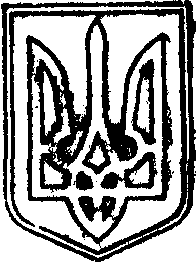 